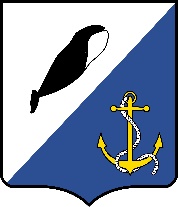 ГЛАВА АДМИНИСТРАЦИИПРОВИДЕНСКОГО ГОРОДСКОГО ОКРУГАРАСПОРЯЖЕНИЕРуководствуясь Федеральным законом от 24.07.2007 N 209-ФЗ "О развитии малого и среднего предпринимательства в Российской Федерации", Федеральным законом от 06.10.2003 N 131-ФЗ «Об общих принципах организации местного самоуправления в Российской Федерации», Уставом Провиденского городского округа:Утвердить анализ финансовых, экономических, социальных и иных показателей развития малого и среднего предпринимательства и эффективности применения мер по его развитию на территории Провиденского городского округа по итогам 2019 года согласно приложению к настоящему распоряжению. Обнародовать распоряжение на официальном сайте Провиденского городского округа. Контроль за исполнением распоряжения оставляю за собой. Приложение  к Распоряжению Главы Администрации Провиденского городского округа  от 30 апреля 2020 г. № 155Анализ финансовых, экономических, социальных и иных показателей развития малого и среднего предпринимательства и эффективности применения мер по его развитию на территории Провиденского городского округа по итогам 2019 года           Анализ о состоянии, проблемах и перспективах развития малого и среднего предпринимательства на территории Провиденского городского округа по итогам 2019 года подготовлен на основании статьи 11 Федерального закона от 24 июля 2007 г. № 209-ФЗ «О развитии малого и среднего предпринимательства в Российской Федерации».           Структура малых предприятий на территории Провиденского городского округа по видам экономической деятельности в течение ряда лет остается практически неизменной. Сфера торговли в связи с достаточно высокой оборачиваемостью капитала является наиболее предпочтительной для малого бизнеса.           На территории Провиденского городского округа по итогам 2019 года количество действующих малых предприятий составило 50 субъектов.           В 2019 году проведено два конкурса на получение грантов начинающим субъектам малого и среднего предпринимательства.           В целях обеспечения поддержки и развития малого и среднего предпринимательства  в Провиденском городском округе, обеспечивается финансирование муниципальной Программы «Стимулирование экономической активности населения Провиденского городского округа на 2016-2020 годы», с реализацией мероприятий следующих Подпрограмм: «Поддержка хозяйствующих субъектов, осуществляющих деятельность в сельской местности и торговой сфере в Провиденском городском округе» с финансированием из окружного и местного бюджетов в 2019 году на сумму 1781,2 тыс. руб.;                                                             «Поддержка малого и среднего предпринимательства в Провиденском городском округе» с финансированием из местного бюджета в 2019 году на сумму 400,0 тыс.руб.            В целом на территории Провиденского городского округа прослеживается положительная динамика развития субъектов малого и среднего предпринимательства.Развитие инфраструктуры поддержки субъектов малого и среднего предпринимательства        В Провиденском городском округе нет действующих объектов инфраструктуры поддержки субъектов малого и среднего предпринимательства.Деятельность координационных и совещательных органов19 декабря 2018 года Распоряжением главы Администрации Провиденского городского округа № 310 «О создании Общественного совета по улучшению инвестиционного климата и развитию предпринимательства при Главе администрации Провиденского городского округа» утверждено положение об Общественном совете и его персональный состав. В 2019 году было проведено два заседания.Основные проблемы, перспективы развития малого и среднего предпринимательства, предложения по его развитию на территории Провиденского городского округа               На развитие предпринимательства на территории Провиденского городского округа серьезное влияние оказывают существующая экономическая ситуация и связанные с ней общие проблемы, а именно:- недостаточность собственного стартового капитала для успешного начала предпринимательской деятельности;- низкая доля предприятий производственной сферы, преобладание сферы торговли;- дефицит квалифицированных кадров, недостаточный уровень профессиональной подготовки.Перспективы развития-   реализация муниципальной Программы «Стимулирование экономической активности населения Провиденского городского округа на 2016-2020 годы»;-     повышение уровня знаний потенциальных субъектов малого и среднего предпринимательства;- распространение информационных брошюр о государственной и муниципальной поддержке малого и среднего бизнеса.На территории Провиденского городского округа малое и среднее предпринимательство может перспективно развиваться по следующим направлениям:- развитие сферы общественного питания;- развитие крестьянско-фермерских хозяйств;- предоставление бытовых услуг населению, а также развитие информационно-коммуникационных технологий.С учётом экономической обстановки на территории Провиденского городского округа в 2020 году возможно незначительное увеличение количества субъектов малого и среднего предпринимательства.Подготовил:		М.Б. СапрыкинаСогласовано:		Е.С. Пожидаева	          Д.В. РекунРазослано: Дело, УФЭИОот30 апреля 2020 г.  №155             пгт. ПровиденияОб утверждении анализа финансовых, экономических, социальных и иных показателей развития малого и среднего предпринимательства и эффективности применения мер по его развитию на территорииПровиденского городского округа по итогам 2019 годаС. А. Шестопалов